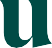 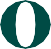 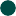 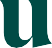 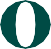 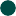 Humboldt-Emeritus, Retired Faculty and Staff AssociationApril xx, 2024Dear xxxWe are pleased to inform you that the Cal Poly Humboldt Emeritus and Retired Faculty and Staff Association (Humboldt-ERFSA) has approved a grant of $xx to support the activity described in your proposal entitled “xxxx.” You will receive your check in the mail in a few weeks from the Humboldt Area Foundation and Wild Rivers Community Foundation.A reception honoring the Humboldt-ERFSA Grant, and the Faculty Awards recipients will be held in early May. You are expected to attend the ceremony where the Executive Committee will introduce you and give a brief description of your project. You will receive an invitation to attend the ceremony from the Office of Academic Affairs. Please let us know if you are unable to attend the ceremony.This grant is one of the ways in which Humboldt-ERFSA supports junior faculty and staff. The Humboldt-ERFSA Program Chair may contact you to potentially give a presentation in the future. All the best for your project’s success.Sincerely,Humboldt-ERFSA Executive Committee MembersMarshelle Thobaben, Emerita Professor, Nursing, President, and ERFSA Senate Representative to the University SenateJeffry Borgeld, Emeritus Professor, Oceanography, Membership ChairLou Ann Wieand, Emerita Professor, Psychology, TreasurerSusan Dobie, Emerita Lecturer, Communications, Program ChairJames Floss, Emeritus Lecturer, Communications, Communications ChairCc:	 Andrea Bright, Humboldt-ERFSA Support Staff FilesRevised: January 30 , 2024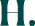 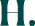 THE CALIFORNIA STATE UNIVERSITY • Bakersfield • Channel Islands • Chico • Dominguez Hills • East BayFresno • Fullerton • Humboldt • Long Beach • Los Angeles • Maritime Academy • Monterey Bay • Northridge • Pomona Sacramento • San Bernardino • San Diego • San Francisco • San Jose • San Luis Obispo • San Marcos • Sonoma • Stanislaus